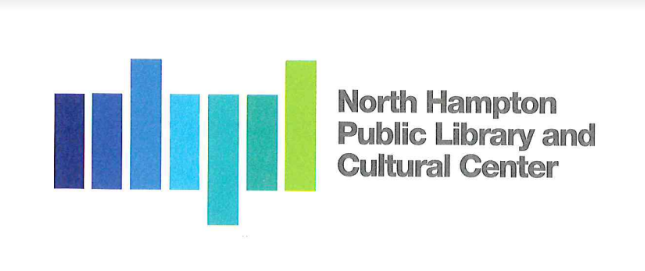 North Hampton Public Library - Board of Trustees Meeting MinutesNotice of Public Meeting At North Hampton Public Library237A Atlantic AveWednesday, September 28, 2021, 4:30 pmAttendees:  Chair:                       Susan LeonardiTreasurer:               Jacqueline Brandt      Secretary: 	    Kathleen KilgoreAlternate:               Emily CreightonMarketing Coordinator (Contracted):  Kirsten Larsen Schultz, Marketing Ally____________________________________________________________________________________ Call to Order by the Chair at 4:35  pm  All in attendance recite the Pledge Allegiance.New Business Bonnett, Page & Stone Requisition 12 & 13Motion:  I make a motion that we approve Bonnett, Page & Stone’s Payment ApplicationNo 12 dated August 23, 2021, for $ 112,431.04. the source of the payment to be the Bond   Proceeds as authorized in 2020 March Warrant Article #8.Made by:  Kathleen Kilgore	Second by: Jacqui BrandtVote: 3-0Motion:  I make a motion that we approve Bonnett, Page & Stone’s Payment ApplicationNo 13 dated September 24, 2021, for $ 37,255.15  the source of the payment to be the Library Capital Reserve Fund.Made by:  Kathleen KilgoreSecond by: Jacqui BrandtVote: 3-02.2 Grand Opening	The Board reviews the NHPL Grand Opening Checklist	NHBA has ceremonial scissors to lendKirsten Larsen Schultz will contact Mary Beth Driscoll at school to send a flyer out in the  Friday Folders this week and next week. Kristen will also reach out to,  Evonne, Chair of Pal, and Jan Facella to add to the Town’s Friday Folders this week and next week. Kathleen Kilgore and Kirsten Larsen Schultz will review list of Town Departments and Boards to identify the appropriate contact for each to send invitations to.		Kathleen Kilgore will invite John Savastano & Channel 22 team.		Kirsten Larsen Schultz will invite appropriate NHBA Board members and members.		Susan Leonardi with pull a list of past Trustees.		Jacqui Brandt will take the action item of personally inviting the neighbors.Kirsten Larsen Schultz has designed the welcome banner. The Board chose the second design and have instructed Kristen to order the banner.		Emily Creighton will secure the ribbon for the ribbon cutting ceremony		Susan Leonardi will research option for Name Tags		We should dig out the ornaments of the original library to sell.		Emily Creighton will craft the invitation to be used by the TrusteesOld BusinessNHPL FY2022 BudgetThe Board reviewed the latest changes to the budget which incorporated the changes identified at the Board’s meeting on September 16, 2021, and additional changes after Kathleen Kilgore spoke with the Town’s Finance Director.Motion: I make the FY2023 Budget as presented tonight.	Made by: Susan Leonardi	Second by:  Jacqui Brandt	Vote:  3-0Meeting Room Policy – The Board table further discussion on the policy until Susan Grant could be in attendance to discuss in detail the suggested changes to the policy received from Town Counsel.Any Other Item that may legally come before the BoardNext Meeting / AdjournmentSusan Leonardi, the Chair closes the meeting at 6:30 pmMinutes by Recording Secretary:  Kathleen KilgoreApproved:  